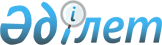 О бюджете города на 2011-2013 годы
					
			С истёкшим сроком
			
			
		
					Решение XХXIV сессии Каражалского городского маслихата Карагандинской области от 23 декабря 2010 года N 300. Зарегистрировано Управлением юстиции города Каражал Карагандинской области 29 декабря 2010 года N 8-5-105. Прекращено действие в связи с истечением срока      В соответствии с Бюджетным Кодексом Республики Казахстан от 4 декабря 2008 года, Законом Республики Казахстан от 23 января 2001 года "О местном государственном управлении и самоуправлении в Республике Казахстан", городской Маслихат РЕШИЛ:

      1. Утвердить бюджет города Каражал на 2011-2013 годы согласно приложениям 1, 2 и 3 соответственно, в том числе на 2011 год в следующих объемах:

      1) доходы - 1 347 163 тысяч тенге:

      налоговые поступления - 555 221 тысяч тенге;

      неналоговые поступления - 10 723 тысяч тенге;

      поступления от продажи основного капитала - 1 671 тысяч тенге;

      поступления трансфертов - 779 548 тысяч тенге;

      2) затраты - 1 388 153 тысяч тенге;

      3) чистое бюджетное кредитование - 0 тысяч тенге:

      бюджетные кредиты - 0 тысяч тенге;

      погашение бюджетных кредитов- 0 тысяч тенге;

      4) сальдо по операциям с финансовыми активами - минус 810 тысяч тенге:

      приобретение финансовых активов- 0 тысяч тенге;

      поступление от продажи финансовых активов государства - 810 тысяч тенге;

      5) дефицит (профицит) бюджета - минус 40 180 тысяч тенге;

      6) финансирование дефицита (использование профицита) бюджета - 40 180 тысяч тенге:

      поступление займов - 52 500 тысяч тенге;

      погашение займов - 52 500 тысяч тенге;

      движение остатков бюджетных средств - 40 180 тысяч тенге.

      Сноска. Пункт 1 с изменениями, внесенными решениями Каражалского городского маслихата Карагандинской области от 31.03.2011 N 322 (вводится в действие с 01.01.2011); от 06.06.2011 N 339 (вводится в действие с 01.01.2011); от 17.08.2011 N 365 (вводится в действие с 01.01.2011); от 14.11.2011 N 396 (вводится в действие с 01.01.2011); от 02.12.2011 N 406 (вводится в действие с 01.01.2011).

      2. Учесть, что в составе поступлений бюджета города на 2011 год поступление целевых трансфертов из областного бюджета согласно приложению 4.

      3. Учесть, что на 2011 год установлены нормативы распределения доходов в областной бюджет, бюджету города в следующих размерах:

      1) по индивидуальному подоходному налогу - 50 процентов;

      2) по социальному налогу - 50 процентов.

      4. Учесть в составе расходов бюджета города на 2011 год распределение целевых трансфертов бюджета города по администраторам бюджетных программ согласно приложению 5.

      5. Предусмотрено в городском бюджете объем субвенций, передаваемых из областного бюджета на 2011 год в сумме - 613 667 тысяч тенге.

      6. Утвердить расходы бюджетных программ, финансируемые через аппараты акимов поселков Жайрем и Шалгинск согласно приложениям 6, 7 настоящего решения.

      7. Утвердить перечень бюджетных программ развития городского бюджета на 2011 год согласно приложению 8.

      8. Утвердить перечень бюджетных программ, не подлежащие секвестру в процессе исполнения городского бюджета на 2011 год согласно приложению 9.

      9. Настоящее решение вводится в действие с 1 января 2011 года.

 Бюджет города Каражал на 2011 год      Сноска. Приложение 1 в редакции решения Каражалского городского маслихата Карагандинской области от 02.12.2011 N 406 (вводится в действие с 01.01.2011).

 Бюджет города Каражал на 2012 год Бюджет города Каражал на 2013 год Поступление целевых трансфертов из областного бюджета на 2011 год      Сноска. Приложение 4 в редакции решения Каражалского городского маслихата Карагандинской области от 02.12.2011 N 406 (вводится в действие с 01.01.2011).

 Распределение целевых трансфертов бюджета города на 2011 год по администраторам бюджетных программ      Сноска. Приложение 5 в редакции решения Каражалского городского маслихата Карагандинской области от 02.12.2011 N 406 (вводится в действие с 01.01.2011).

 Расходы бюджетных программ, финансируемые через аппарат акима поселка Жайрем      Сноска. Приложение 6 в редакции решения Каражалского городского маслихата Карагандинской области от 02.12.2011 N 406 (вводится в действие с 01.01.2011).

 Расходы бюджетных программ, финансируемые через аппарат акима поселка Шалгинск      Сноска. Приложение 7 в редакции решения Каражалского городского маслихата Карагандинской области от 14.11.2011 N 396 (вводится в действие с 01.01.2011).

 Перечень бюджетных программ развития городского бюджета на 2011 год Перечень бюджетных программ, не подлежащие секвестру в процессе исполнения городского бюджета на 2011 год
					© 2012. РГП на ПХВ «Институт законодательства и правовой информации Республики Казахстан» Министерства юстиции Республики Казахстан
				Председатель ХХХIV сессии

Т. Касимов

Секретарь городского Маслихата

Н. Кадирсизов

Приложение № 1
к решению Каражалского городского Маслихата
от 23 декабря 2010 года № 300Категория

Категория

Категория

Категория

сумма (тыс. тенге)

Класс

Класс

Класс

сумма (тыс. тенге)

Подкласс

Подкласс

сумма (тыс. тенге)

Наименование

сумма (тыс. тенге)

I. Доходы

1347163

1

Налоговые поступления

555221

01

Подоходный налог

206899

2

Индивидуальный подоходный налог

206899

03

Социальный налог

160749

1

Социальный налог

160749

04

Hалоги на собственность

147965

1

Hалоги на имущество

127852

3

Земельный налог

1485

4

Hалог на транспортные средства

18584

5

Единый земельный налог

44

05

Внутренние налоги на товары, работы и услуги

35834

2

Акцизы

601

3

Поступления за использование природных и других ресурсов

33321

4

Сборы за ведение предпринимательской и профессиональной деятельности

1912

08

Обязательные платежи, взимаемые за совершение юридически значимых действий и (или) выдачу документов уполномоченными на то государственными органами или должностными лицами

3774

1

Государственная пошлина

3774

2

Неналоговые поступления

10723

01

Доходы от государственной собственности

1507

5

Доходы от аренды имущества, находящегося в государственной собственности

1507

06

Прочие неналоговые поступления

9216

1

Прочие неналоговые поступления

9216

3

Поступления от продажи основного капитала

1671

03

Продажа земли и нематериальных активов

1671

1

Продажа земли

777

2

Продажа нематериальных активов

894

4

Поступления трансфертов

779548

02

Трансферты из вышестоящих органов государственного управления

779548

2

Трансферты из областного бюджета

779548

Функциональная группа

Функциональная группа

Функциональная группа

Функциональная группа

Функциональная группа

сумма (тыс. тенге)

Функциональная подгруппа

Функциональная подгруппа

Функциональная подгруппа

Функциональная подгруппа

сумма (тыс. тенге)

Администратор бюджетных программ

Администратор бюджетных программ

Администратор бюджетных программ

сумма (тыс. тенге)

Программа

Программа

сумма (тыс. тенге)

Наименование

сумма (тыс. тенге)

2) Затраты

1388153

1

Государственные услуги общего характера

114519

01

Представительные, исполнительные и другие органы, выполняющие общие функции государственного управления

85173

112

Аппарат маслихата района (города областного значения)

14275

001

Услуги по обеспечению деятельности маслихата района (города областного значения)

14275

122

Аппарат акима района (города областного значения)

44293

001

Услуги по обеспечению деятельности акима района (города областного значения)

43988

003

Капитальные расходы государственных органов

305

123

Аппарат акима района в городе, города районного значения, поселка, аула (села), аульного (сельского) округа

26605

001

Услуги по обеспечению деятельности акима района в городе, города районного значения, поселка, аула (села), аульного (сельского) округа

26465

022

Капитальные расходы государственных органов

140

02

Финансовая деятельность

17790

452

Отдел финансов района (города областного значения)

17790

001

Услуги по реализации государственной политики в области исполнения бюджета района (города областного значения) и управления коммунальной собственностью района (города областного значения)

12852

003

Проведение оценки имущества в целях налогообложения

446

011

Учет, хранение, оценка и реализация имущества, поступившего в коммунальную собственность

4492

05

Планирование и статистическая деятельность

11556

453

Отдел экономики и бюджетного планирования района (города областного значения)

11556

001

Услуги по реализации государственной политики в области формирования и развития экономической политики, системы государственного планирования и управления района (города областного значения)

11556

2

Оборона

8362

01

Военные нужды

8164

122

Аппарат акима района (города областного значения)

8164

005

Мероприятия в рамках исполнения всеобщей воинской обязанности

8164

02

Организация работы по чрезвычайным ситуациям

198

122

Аппарат акима района (города областного значения)

198

007

Мероприятия по профилактике и тушению степных пожаров районного (городского) масштаба, а также пожаров в населенных пунктах, в которых не созданы органы государственной противопожарной службы

198

4

Образование

727946

01

Дошкольное воспитание и обучение

84846

123

Аппарат акима района в городе, города районного значения, поселка, аула (села), аульного (сельского) округа

37820

004

Поддержка организаций дошкольного воспитания и обучения

37696

025

Увеличение размера доплаты за квалификационную категорию учителям школ и воспитателям дошкольных организаций образования

124

471

Отдел образования, физической культуры и спорта района (города областного значения)

47026

003

Обеспечение деятельности организаций дошкольного воспитания и обучения

40552

025

Увеличение размера доплаты за квалификационную категорию учителям школ и воспитателям дошкольных организаций образования

6474

02

Начальное, основное среднее и общее среднее образование

630409

123

Аппарат акима района в городе, города районного значения, поселка, аула (села), аульного (сельского) округа

5452

005

Организация бесплатного подвоза учащихся до школы и обратно в аульной (сельской) местности

5452

471

Отдел образования, физической культуры и спорта района (города областного значения)

624957

004

Общеобразовательное обучение

614222

005

Дополнительное образование для детей и юношества

10735

09

Прочие услуги в области образования

12691

471

Отдел образования, физической культуры и спорта района (города областного значения)

12691

009

Приобретение и доставка учебников, учебно-методических комплексов для государственных учреждений образования района (города областного значения)

5131

020

Ежемесячные выплаты денежных средств опекунам (попечителям) на содержание ребенка сироты (детей-сирот), и ребенка (детей), оставшегося без попечения родителей

7560

5

Здравоохранение

900

02

Охрана здоровья населения

900

471

Отдел образования, физической культуры и спорта района (города областного значения)

900

024

Реализация мероприятий в рамках Государственной программы "Саламатты Қазақстан" на 2011-2015 годы

900

6

Социальная помощь и социальное обеспечение

70630

02

Социальная помощь

58565

123

Аппарат акима района в городе, города районного значения, поселка, аула (села), аульного (сельского) округа

2164

003

Оказание социальной помощи нуждающимся гражданам на дому

2164

451

Отдел занятости и социальных программ района (города областного значения)

56401

002

Программа занятости

13866

005

Государственная адресная социальная помощь

6770

006

Жилищная помощь

7069

007

Социальная помощь отдельным категориям нуждающихся граждан по решениям местных представительных органов

5578

010

Материальное обеспечение детей-инвалидов, воспитывающихся и обучающихся на дому

140

014

Оказание социальной помощи нуждающимся гражданам на дому

12164

016

Государственные пособия на детей до 18 лет

3561

017

Обеспечение нуждающихся инвалидов обязательными гигиеническими средствами и предоставление услуг специалистами жестового языка, индивидуальными помощниками в соответствии с индивидуальной программой реабилитации инвалида

1299

023

Обеспечение деятельности центров занятости

5954

09

Прочие услуги в области социальной помощи и социального обеспечения

12065

451

Отдел занятости и социальных программ района (города областного значения)

12065

001

Услуги по реализации государственной политики на местном уровне в области обеспечения занятости и реализации социальных программ для населения

11782

011

Оплата услуг по зачислению, выплате и доставке пособий и других социальных выплат

127

021

Капитальные расходы государственных органов

156

7

Жилищно-коммунальное хозяйство

140564

01

Жилищное хозяйство

87091

472

Отдел строительства, архитектуры и градостроительства района (города областного значения)

87091

003

Строительство и (или) приобретение жилья государственного коммунального жилищного фонда

68400

018

Развитие инженерно-коммуникационной инфраструктуры в рамках Программы занятости 2020

18691

02

Коммунальное хозяйство

18829

458

Отдел жилищно-коммунального хозяйства, пассажирского транспорта и автомобильных дорог района (города областного значения)

18829

011

Обеспечение бесперебойного теплоснабжения малых городов

14329

012

Функционирование системы водоснабжения и водоотведения

4500

03

Благоустройство населенных пунктов

34644

123

Аппарат акима района в городе, города районного значения, поселка, аула (села), аульного (сельского) округа

4327

008

Освещение улиц населенных пунктов

2071

009

Обеспечение санитарии населенных пунктов

1609

010

Содержание мест захоронений и погребение безродных

30

011

Благоустройство и озеленение населенных пунктов

617

458

Отдел жилищно-коммунального хозяйства, пассажирского транспорта и автомобильных дорог района (города областного значения)

30317

015

Освещение улиц в населенных пунктах

10751

016

Обеспечение санитарии населенных пунктов

18900

017

Содержание мест захоронений и захоронение безродных

36

018

Благоустройство и озеленение населенных пунктов

630

8

Культура, спорт, туризм и информационное пространство

81897

01

Деятельность в области культуры

41864

123

Аппарат акима района в городе, города районного значения, поселка, аула (села), аульного (сельского) округа

21737

006

Поддержка культурно-досуговой работы на местном уровне

21737

455

Отдел культуры и развития языков района (города областного значения)

20127

003

Поддержка культурно-досуговой работы

20127

02

Спорт

1900

471

Отдел образования, физической культуры и спорта района (города областного значения)

1900

014

Проведение спортивных соревнований на районном (города областного значения) уровне

700

015

Подготовка и участие членов сборных команд района (города областного значения) по различным видам спорта на областных спортивных соревнованиях

1200

03

Информационное пространство

25200

455

Отдел культуры и развития языков района (города областного значения)

18327

006

Функционирование районных (городских) библиотек

18327

456

Отдел внутренней политики района (города областного значения)

6873

002

Услуги по проведению государственной информационной политики через газеты и журналы

6873

09

Прочие услуги по организации культуры, спорта, туризма и информационного пространства

12933

455

Отдел культуры и развития языков района (города областного значения)

6442

001

Услуги по реализации государственной политики на местном уровне в области развития языков и культуры

6442

456

Отдел внутренней политики района (города областного значения)

6491

001

Услуги по реализации государственной политики на местном уровне в области информации, укрепления государственности и формирования социального оптимизма граждан

5791

003

Реализация региональных программ в сфере молодежной политики

500

006

Капитальные расходы государственных органов

200

10

Сельское, водное, лесное, рыбное хозяйство, особо охраняемые природные территории, охрана окружающей среды и животного мира, земельные отношения

18543

01

Сельское хозяйство

7809

474

Отдел сельского хозяйства и ветеринарии района (города областного значения)

7809

001

Услуги по реализации государственной политики на местном уровне в сфере сельского хозяйства и ветеринарии

7209

007

Организация отлова и уничтожения бродячих собак и кошек

600

06

Земельные отношения

6905

463

Отдел земельных отношений района (города областного значения)

6905

001

Услуги по реализации государственной политики в области регулирования земельных отношений на территории района (города областного значения)

6805

007

Капитальные расходы государственных органов

100

09

Прочие услуги в области сельского, водного, лесного, рыбного хозяйства, охраны окружающей среды и земельных отношений

3829

474

Отдел сельского хозяйства и ветеринарии района (города областного значения)

3829

013

Проведение противоэпизоотических мероприятий

3829

11

Промышленность, архитектурная, градостроительная и строительная деятельность

41213

02

Архитектурная, градостроительная и строительная деятельность

41213

472

Отдел строительства, архитектуры и градостроительства района (города областного значения)

41213

001

Услуги по реализации государственной политики в области строительства, архитектуры и градостроительства на местном уровне

8799

013

Разработка схем градостроительного развития территории района, генеральных планов городов районного (областного) значения, поселков и иных сельских населенных пунктов

32355

015

Капитальные расходы государственных органов

59

12

Транспорт и коммуникации

109288

01

Автомобильный транспорт

109288

123

Аппарат акима района в городе, города районного значения, поселка, аула (села), аульного (сельского) округа

24737

013

Обеспечение функционирования автомобильных дорог в городах районного значения, поселках, аулах (селах), аульных (сельских) округах

24737

458

Отдел жилищно-коммунального хозяйства, пассажирского транспорта и автомобильных дорог района (города областного значения)

84551

023

Обеспечение функционирования автомобильных дорог

84551

13

Прочие

40085

03

Поддержка предпринимательской деятельности и защита конкуренции

7773

469

Отдел предпринимательства района (города областного значения)

7773

001

Услуги по реализации государственной политики на местном уровне в области развития предпринимательства и промышленности

7573

004

Капитальные расходы государственных органов

200

09

Прочие

32312

458

Отдел жилищно-коммунального хозяйства, пассажирского транспорта и автомобильных дорог района (города областного значения)

25491

001

Услуги по реализации государственной политики на местном уровне в области жилищно-коммунального хозяйства, пассажирского транспорта и автомобильных дорог

24521

013

Капитальные расходы государственных органов

970

471

Отдел образования, физической культуры и спорта района (города областного значения)

6821

001

Услуги по обеспечению деятельности отдела образования, физической культуры и спорта

6821

14

Обслуживание долга

1

01

Обслуживание долга

1

452

Отдел финансов района (города областного значения)

1

013

Обслуживание долга местных исполнительных органов по выплате вознаграждений и иных платежей по займам из областного бюджета

1

15

Трансферты

34205

01

Трансферты

34205

452

Отдел финансов района (города областного значения)

34205

006

Возврат неиспользованных (недоиспользованных) целевых трансфертов

34205

III. Чистое бюджетное кредитование

0

Бюджетные кредиты

0

Погашение бюджетных кредитов

0

IV. Сальдо по операциям с финансовыми активами

-810

Приобретение финансовых активов

0

Поступления от продажи финансовых активов государства

810

V. Дефицит (профицит) бюджета

-40180

VI. Финансирование дефицита (использование профицита) бюджета

40180

7

Поступление займов

52500

01

Внутренние государственные займы

52500

2

Договоры займа

52500

16

Погашение займов

52500

01

Погашение займов

52500

452

Отдел финансов района (города областного значения)

52500

008

Погашение долга местного исполнительного органа перед вышестоящим бюджетом

52500

8

Используемые остатки бюджетных средств

40180

Приложение № 2
к решению Каражалского городского Маслихата
от 23 декабря 2010 года № 300Категория

Категория

Категория

Категория

сумма (тыс. тенге)

Класс

Класс

Класс

сумма (тыс. тенге)

Подкласс

Подкласс

сумма (тыс. тенге)

Наименование

сумма (тыс. тенге)

I. Доходы

1227033

1

Налоговые поступления

538220

01

Подоходный налог

220301

2

Индивидуальный подоходный налог

220301

03

Социальный налог

172039

1

Социальный налог

172039

04

Hалоги на собственность

104569

1

Hалоги на имущество

80079

3

Земельный налог

5125

4

Hалог на транспортные средства

19337

5

Единый земельный налог

28

05

Внутренние налоги на товары, работы и услуги

38541

2

Акцизы

429

3

Поступления за использование природных и других ресурсов

35653

4

Сборы за ведение предпринимательской и профессиональной деятельности

2459

08

Обязательные платежи, взимаемые за совершение юридически значимых действий и (или) выдачу документов уполномоченными на то государственными органами или должностными лицами

2770

1

Государственная пошлина

2770

2

Неналоговые поступления

1558

01

Доходы от государственной собственности

1173

5

Доходы от аренды имущества, находящегося в государственной собственности

1173

06

Прочие неналоговые поступления

385

1

Прочие неналоговые поступления

385

3

Поступления от продажи основного капитала

699

03

Продажа земли и нематериальных активов

699

1

Продажа земли

699

4

Поступления трансфертов

686556

02

Трансферты из вышестоящих органов государственного управления

686556

2

Трансферты из областного бюджета

686556

Функциональная группа

Функциональная группа

Функциональная группа

Функциональная группа

Функциональная группа

Сумма (тыс. тенге)

Функциональная подгруппа

Функциональная подгруппа

Функциональная подгруппа

Функциональная подгруппа

Сумма (тыс. тенге)

Администратор бюджетных программ

Администратор бюджетных программ

Администратор бюджетных программ

Сумма (тыс. тенге)

Программа

Программа

Сумма (тыс. тенге)

Наименование

Сумма (тыс. тенге)

2) Затраты

1227033

1

Государственные услуги общего характера

111386

01

Представительные, исполнительные и другие органы, выполняющие общие функции государственного управления

79658

112

Аппарат маслихата района (города областного значения)

15513

001

Услуги по обеспечению деятельности маслихата района (города областного значения)

15213

003

Капитальные расходы государственных органов

300

122

Аппарат акима района (города областного значения)

41063

001

Услуги по обеспечению деятельности акима района (города областного значения)

40763

003

Капитальные расходы государственных органов

300

123

Аппарат акима района в городе, города районного значения, поселка, аула (села), аульного (сельского) округа

23082

001

Услуги по обеспечению деятельности акима района в городе, города районного значения, поселка, аула (села), аульного (сельского) округа

22832

022

Капитальные расходы государственных органов

250

02

Финансовая деятельность

20000

452

Отдел финансов района (города областного значения)

20000

001

Услуги по реализации государственной политики в области исполнения бюджета района (города областного значения) и управления коммунальной собственностью района (города областного значения)

12850

003

Проведение оценки имущества в целях налогообложения

650

011

Учет, хранение, оценка и реализация имущества, поступившего в коммунальную собственность

6500

05

Планирование и статистическая деятельность

11728

453

Отдел экономики и бюджетного планирования района (города областного значения)

11728

001

Услуги по реализации государственной политики в области формирования и развития экономической политики, системы государственного планирования и управления района (города областного значения)

11728

2

Оборона

5315

01

Военные нужды

2515

122

Аппарат акима района (города областного значения)

2515

005

Мероприятия в рамках исполнения всеобщей воинской обязанности

2515

02

Организация работы по чрезвычайным ситуациям

2800

122

Аппарат акима района (города областного значения)

2800

007

Мероприятия по профилактике и тушению степных пожаров районного (городского) масштаба, а также пожаров в населенных пунктах, в которых не созданы органы государственной противопожарной службы

2800

4

Образование

633551

01

Дошкольное воспитание и обучение

50453

123

Аппарат акима района в городе, города районного значения, поселка, аула (села), аульного (сельского) округа

25868

004

Поддержка организаций дошкольного воспитания и обучения

25868

471

Отдел образования, физической культуры и спорта района (города областного значения)

24585

003

Обеспечение деятельности организаций дошкольного воспитания и обучения

24585

02

Начальное, основное среднее и общее среднее образование

577598

123

Аппарат акима района в городе, города районного значения, поселка, аула (села), аульного (сельского) округа

4520

005

Организация бесплатного подвоза учащихся до школы и обратно в аульной (сельской) местности

4520

471

Отдел образования, физической культуры и спорта района (города областного значения)

573078

004

Общеобразовательное обучение

562233

005

Дополнительное образование для детей и юношества

10845

09

Прочие услуги в области образования

5500

471

Отдел образования, физической культуры и спорта района (города областного значения)

5500

009

Приобретение и доставка учебников, учебно-методических комплексов для государственных учреждений образования района (города областного значения)

5500

6

Социальная помощь и социальное обеспечение

92555

02

Социальная помощь

80130

123

Аппарат акима района в городе, города районного значения, поселка, аула (села), аульного (сельского) округа

2315

003

Оказание социальной помощи нуждающимся гражданам на дому

2315

451

Отдел занятости и социальных программ района (города областного значения)

77815

002

Программа занятости

13421

005

Государственная адресная социальная помощь

8026

006

Жилищная помощь

27253

007

Социальная помощь отдельным категориям нуждающихся граждан по решениям местных представительных органов

12405

010

Материальное обеспечение детей-инвалидов, воспитывающихся и обучающихся на дому

257

014

Оказание социальной помощи нуждающимся гражданам на дому

9679

016

Государственные пособия на детей до 18 лет

5966

017

Обеспечение нуждающихся инвалидов обязательными гигиеническими средствами и предоставление услуг специалистами жестового языка, индивидуальными помощниками в соответствии с индивидуальной программой реабилитации инвалида

808

09

Прочие услуги в области социальной помощи и социального обеспечения

12425

451

Отдел занятости и социальных программ района (города областного значения)

12425

001

Услуги по реализации государственной политики на местном уровне в области обеспечения занятости и реализации социальных программ для населения

11812

011

Оплата услуг по зачислению, выплате и доставке пособий и других социальных выплат

313

021

Капитальные расходы государственных органов

300

7

Жилищно-коммунальное хозяйство

35986

02

Коммунальное хозяйство

3000

458

Отдел жилищно-коммунального хозяйства, пассажирского транспорта и автомобильных дорог района (города областного значения)

3000

012

Функционирование системы водоснабжения и водоотведения

3000

03

Благоустройство населенных пунктов

32986

123

Аппарат акима района в городе, города районного значения, поселка, аула (села), аульного (сельского) округа

4630

008

Освещение улиц населенных пунктов

2216

009

Обеспечение санитарии населенных пунктов

1722

010

Содержание мест захоронений и погребение безродных

32

011

Благоустройство и озеленение населенных пунктов

660

458

Отдел жилищно-коммунального хозяйства, пассажирского транспорта и автомобильных дорог района (города областного значения)

28356

015

Освещение улиц в населенных пунктах

2565

016

Обеспечение санитарии населенных пунктов

20223

017

Содержание мест захоронений и захоронение безродных

32

018

Благоустройство и озеленение населенных пунктов

5536

8

Культура, спорт, туризм и информационное пространство

84709

01

Деятельность в области культуры

36184

123

Аппарат акима района в городе, города районного значения, поселка, аула (села), аульного (сельского) округа

20348

006

Поддержка культурно-досуговой работы на местном уровне

20348

455

Отдел культуры и развития языков района (города областного значения)

15836

003

Поддержка культурно-досуговой работы

15836

02

Спорт

7500

471

Отдел образования, физической культуры и спорта района (города областного значения)

7500

014

Проведение спортивных соревнований на районном (города областного значения) уровне

2200

015

Подготовка и участие членов сборных команд района (города областного значения) по различным видам спорта на областных спортивных соревнованиях

5300

03

Информационное пространство

27559

455

Отдел культуры и развития языков района (города областного значения)

18164

006

Функционирование районных (городских) библиотек

18164

456

Отдел внутренней политики района (города областного значения)

9395

002

Услуги по проведению государственной информационной политики через газеты и журналы

9395

09

Прочие услуги по организации культуры, спорта, туризма и информационного пространства

13466

455

Отдел культуры и развития языков района (города областного значения)

6504

001

Услуги по реализации государственной политики на местном уровне в области развития языков и культуры

6504

456

Отдел внутренней политики района (города областного значения)

6962

001

Услуги по реализации государственной политики на местном уровне в области информации, укрепления государственности и формирования социального оптимизма граждан

5642

003

Реализация региональных программ в сфере молодежной политики

1120

006

Капитальные расходы государственных органов

200

10

Сельское, водное, лесное, рыбное хозяйство, особо охраняемые природные территории, охрана окружающей среды и животного мира, земельные отношения

11098

01

Сельское хозяйство

5321

474

Отдел сельского хозяйства и ветеринарии района (города областного значения)

5321

001

Услуги по реализации государственной политики на местном уровне в сфере сельского хозяйства и ветеринарии

4978

007

Организация отлова и уничтожения бродячих собак и кошек

343

06

Земельные отношения

5777

463

Отдел земельных отношений района (города областного значения)

5777

001

Услуги по реализации государственной политики в области регулирования земельных отношений на территории района (города областного значения)

5577

007

Капитальные расходы государственных органов

200

11

Промышленность, архитектурная, градостроительная и строительная деятельность

42855

02

Архитектурная, градостроительная и строительная деятельность

42855

472

Отдел строительства, архитектуры и градостроительства района (города областного значения)

42855

001

Услуги по реализации государственной политики в области строительства, архитектуры и градостроительства на местном уровне

7985

013

Разработка схем градостроительного развития территории района, генеральных планов городов районного (областного) значения, поселков и иных сельских населенных пунктов

34620

015

Капитальные расходы государственных органов

250

12

Транспорт и коммуникации

162689

01

Автомобильный транспорт

162689

123

Аппарат акима района в городе, города районного значения, поселка, аула (села), аульного (сельского) округа

51270

013

Обеспечение функционирования автомобильных дорог в городах районного значения, поселках, аулах (селах), аульных (сельских) округах

51270

458

Отдел жилищно-коммунального хозяйства, пассажирского транспорта и автомобильных дорог района (города областного значения)

111419

023

Обеспечение функционирования автомобильных дорог

111419

13

Прочие

46889

03

Поддержка предпринимательской деятельности и защита конкуренции

7445

469

Отдел предпринимательства района (города областного значения)

7445

001

Услуги по реализации государственной политики на местном уровне в области развития предпринимательства и промышленности

7145

004

Капитальные расходы государственных органов

300

09

Прочие

39444

452

Отдел финансов района (города областного значения)

10810

012

Резерв местного исполнительного органа района (города областного значения)

10810

458

Отдел жилищно-коммунального хозяйства, пассажирского транспорта и автомобильных дорог района (города областного значения)

17348

001

Услуги по реализации государственной политики на местном уровне в области жилищно-коммунального хозяйства, пассажирского транспорта и автомобильных дорог

17148

013

Капитальные расходы государственных органов

200

471

Отдел образования, физической культуры и спорта района (города областного значения)

11286

001

Услуги по обеспечению деятельности отдела образования, физической культуры и спорта

11286

III. Чистое бюджетное кредитование

0

Бюджетные кредиты

0

Погашение бюджетных кредитов

0

IV. Сальдо по операциям с финансовыми активами

0

Приобретение финансовых активов

0

V. Дефицит (профицит) бюджета

0

VI. Финансирование дефицита (использование профицита) бюджета

0

Поступление займов

0

Погашение займов

0

Движение остатков бюджетных средств

0

Приложение № 3
к решению Каражалского городского Маслихата
от 23 декабря 2010 года № 300Категория

Категория

Категория

Категория

сумма (тыс. тенге)

Класс

Класс

Класс

сумма (тыс. тенге)

Подкласс

Подкласс

сумма (тыс. тенге)

Наименование

сумма (тыс. тенге)

I. Доходы

1263083

1

Налоговые поступления

585864

01

Подоходный налог

241566

2

Индивидуальный подоходный налог

241566

03

Социальный налог

188206

1

Социальный налог

188206

04

Hалоги на собственность

111889

1

Hалоги на имущество

85684

3

Земельный налог

5484

4

Hалог на транспортные средства

20691

5

Единый земельный налог

30

05

Внутренние налоги на товары, работы и услуги

41239

2

Акцизы

459

3

Поступления за использование природных и других ресурсов

38149

4

Сборы за ведение предпринимательской и профессиональной деятельности

2631

08

Обязательные платежи, взимаемые за совершение юридически значимых действий и (или) выдачу документов уполномоченными на то государственными органами или должностными лицами

2964

1

Государственная пошлина

2964

2

Неналоговые поступления

1667

01

Доходы от государственной собственности

1255

5

Доходы от аренды имущества, находящегося в государственной собственности

1255

06

Прочие неналоговые поступления

412

1

Прочие неналоговые поступления

412

3

Поступления от продажи основного капитала

748

03

Продажа земли и нематериальных активов

748

1

Продажа земли

748

4

Поступления трансфертов

674804

02

Трансферты из вышестоящих органов государственного управления

674804

2

Трансферты из областного бюджета

674804

Функциональная группа

Функциональная группа

Функциональная группа

Функциональная группа

Функциональная группа

Сумма (тыс. тенге)

Функциональная подгруппа

Функциональная подгруппа

Функциональная подгруппа

Функциональная подгруппа

Сумма (тыс. тенге)

Администратор бюджетных программ

Администратор бюджетных программ

Администратор бюджетных программ

Сумма (тыс. тенге)

Программа

Программа

Сумма (тыс. тенге)

Наименование

Сумма (тыс. тенге)

2) Затраты

1263083

1

Государственные услуги общего характера

119323

01

Представительные, исполнительные и другие органы, выполняющие общие функции государственного управления

85323

112

Аппарат маслихата района (города областного значения)

16627

001

Услуги по обеспечению деятельности маслихата района (города областного значения)

16277

003

Капитальные расходы государственных органов

350

122

Аппарат акима района (города областного значения)

43966

001

Услуги по обеспечению деятельности акима района (города областного значения)

43616

003

Капитальные расходы государственных органов

350

123

Аппарат акима района в городе, города районного значения, поселка, аула (села), аульного (сельского) округа

24730

001

Услуги по обеспечению деятельности акима района в городе, города районного значения, поселка, аула (села), аульного (сельского) округа

24430

022

Капитальные расходы государственных органов

300

02

Финансовая деятельность

21450

452

Отдел финансов района (города областного значения)

21450

001

Услуги по реализации государственной политики в области исполнения бюджета района (города областного значения) и управления коммунальной собственностью района (города областного значения)

13750

003

Проведение оценки имущества в целях налогообложения

700

011

Учет, хранение, оценка и реализация имущества, поступившего в коммунальную собственность

7000

05

Планирование и статистическая деятельность

12550

453

Отдел экономики и бюджетного планирования района (города областного значения)

12550

001

Услуги по реализации государственной политики в области формирования и развития экономической политики, системы государственного планирования и управления района (города областного значения)

12550

2

Оборона

3192

01

Военные нужды

2692

122

Аппарат акима района (города областного значения)

2692

005

Мероприятия в рамках исполнения всеобщей воинской обязанности

2692

02

Организация работы по чрезвычайным ситуациям

500

122

Аппарат акима района (города областного значения)

500

007

Мероприятия по профилактике и тушению степных пожаров районного (городского) масштаба, а также пожаров в населенных пунктах, в которых не созданы органы государственной противопожарной службы

500

4

Образование

678014

01

Дошкольное воспитание и обучение

53984

123

Аппарат акима района в городе, города районного значения, поселка, аула (села), аульного (сельского) округа

27678

004

Поддержка организаций дошкольного воспитания и обучения

27678

471

Отдел образования, физической культуры и спорта района (города областного значения)

26306

003

Обеспечение деятельности организаций дошкольного воспитания и обучения

26306

02

Начальное, основное среднее и общее среднее образование

618030

123

Аппарат акима района в городе, города районного значения, поселка, аула (села), аульного (сельского) округа

4836

005

Организация бесплатного подвоза учащихся до школы и обратно в аульной (сельской) местности

4836

471

Отдел образования, физической культуры и спорта района (города областного значения)

613194

004

Общеобразовательное обучение

601589

005

Дополнительное образование для детей и юношества

11605

09

Прочие услуги в области образования

6000

471

Отдел образования, физической культуры и спорта района (города областного значения)

6000

009

Приобретение и доставка учебников, учебно-методических комплексов для государственных учреждений образования района (города областного значения)

6000

6

Социальная помощь и социальное обеспечение

99249

02

Социальная помощь

85858

123

Аппарат акима района в городе, города районного значения, поселка, аула (села), аульного (сельского) округа

2500

003

Оказание социальной помощи нуждающимся гражданам на дому

2500

451

Отдел занятости и социальных программ района (города областного значения)

83358

002

Программа занятости

14360

005

Государственная адресная социальная помощь

8588

006

Жилищная помощь

29160

007

Социальная помощь отдельным категориям нуждающихся граждан по решениям местных представительных органов

13273

010

Материальное обеспечение детей-инвалидов, воспитывающихся и обучающихся на дому

275

014

Оказание социальной помощи нуждающимся гражданам на дому

10453

016

Государственные пособия на детей до 18 лет

6384

017

Обеспечение нуждающихся инвалидов обязательными гигиеническими средствами и предоставление услуг специалистами жестового языка, индивидуальными помощниками в соответствии с индивидуальной программой реабилитации инвалида

865

09

Прочие услуги в области социальной помощи и социального обеспечения

13391

451

Отдел занятости и социальных программ района (города областного значения)

13391

001

Услуги по реализации государственной политики на местном уровне в области обеспечения занятости и реализации социальных программ для населения

12756

011

Оплата услуг по зачислению, выплате и доставке пособий и других социальных выплат

335

021

Капитальные расходы государственных органов

300

7

Жилищно-коммунальное хозяйство

38505

02

Коммунальное хозяйство

3210

458

Отдел жилищно-коммунального хозяйства, пассажирского транспорта и автомобильных дорог района (города областного значения)

3210

012

Функционирование системы водоснабжения и водоотведения

3210

03

Благоустройство населенных пунктов

35295

123

Аппарат акима района в городе, города районного значения, поселка, аула (села), аульного (сельского) округа

4955

008

Освещение улиц населенных пунктов

2371

009

Обеспечение санитарии населенных пунктов

1843

010

Содержание мест захоронений и погребение безродных

35

011

Благоустройство и озеленение населенных пунктов

706

458

Отдел жилищно-коммунального хозяйства, пассажирского транспорта и автомобильных дорог района (города областного значения)

30340

015

Освещение улиц в населенных пунктах

2744

016

Обеспечение санитарии населенных пунктов

21638

017

Содержание мест захоронений и захоронение безродных

35

018

Благоустройство и озеленение населенных пунктов

5923

8

Культура, спорт, туризм и информационное пространство

89841

01

Деятельность в области культуры

38716

123

Аппарат акима района в городе, города районного значения, поселка, аула (села), аульного (сельского) округа

21772

006

Поддержка культурно-досуговой работы на местном уровне

21772

455

Отдел культуры и развития языков района (города областного значения)

16944

003

Поддержка культурно-досуговой работы

16944

02

Спорт

7800

471

Отдел образования, физической культуры и спорта района (города областного значения)

7800

014

Проведение спортивных соревнований на районном (города областного значения) уровне

2300

015

Подготовка и участие членов сборных команд района (города областного значения) по различным видам спорта на областных спортивных соревнованиях

5500

03

Информационное пространство

28830

455

Отдел культуры и развития языков района (города областного значения)

19435

006

Функционирование районных (городских) библиотек

19435

456

Отдел внутренней политики района (города областного значения)

9395

002

Услуги по проведению государственной информационной политики через газеты и журналы

9395

09

Прочие услуги по организации культуры, спорта, туризма и информационного пространства

14495

455

Отдел культуры и развития языков района (города областного значения)

6959

001

Услуги по реализации государственной политики на местном уровне в области развития языков и культуры

6959

456

Отдел внутренней политики района (города областного значения)

7536

001

Услуги по реализации государственной политики на местном уровне в области информации, укрепления государственности и формирования социального оптимизма граждан

6036

003

Реализация региональных программ в сфере молодежной

1200

006

Капитальные расходы государственных органов

300

10

Сельское, водное, лесное, рыбное хозяйство, особо охраняемые природные территории, охрана окружающей среды и животного мира, земельные отношения

11906

01

Сельское хозяйство

5669

474

Отдел сельского хозяйства и ветеринарии района (города областного значения)

5669

001

Услуги по реализации государственной политики на местном уровне в сфере сельского хозяйства и ветеринарии

5326

007

Организация отлова и уничтожения бродячих собак и кошек

343

06

Земельные отношения

6237

463

Отдел земельных отношений района (города областного значения)

6237

001

Услуги по реализации государственной политики в области регулирования земельных отношений на территории района (города областного значения)

6023

007

Капитальные расходы государственных органов

214

11

Промышленность, архитектурная, градостроительная и строительная деятельность

45886

02

Архитектурная, градостроительная и строительная деятельность

45886

472

Отдел строительства, архитектуры и градостроительства района (города областного значения)

45886

001

Услуги по реализации государственной политики в области строительства, архитектуры и градостроительства на местном уровне

8543

013

Разработка схем градостроительного развития территории района, генеральных планов городов районного (областного) значения, поселков и иных сельских населенных пунктов

37043

015

Капитальные расходы государственных органов

300

12

Транспорт и коммуникации

136109

01

Автомобильный транспорт

136109

123

Аппарат акима района в городе, города районного значения, поселка, аула (села), аульного (сельского) округа

38925

013

Обеспечение функционирования автомобильных дорог в городах районного значения, поселках, аулах (селах), аульных (сельских) округах

38925

458

Отдел жилищно-коммунального хозяйства, пассажирского транспорта и автомобильных дорог района (города областного значения)

97184

023

Обеспечение функционирования автомобильных дорог

97184

13

Прочие

41058

03

Поддержка предпринимательской деятельности и защита конкуренции

7945

469

Отдел предпринимательства района (города областного значения)

7945

001

Услуги по реализации государственной политики на местном уровне в области развития предпринимательства и

7645

004

Капитальные расходы государственных органов

300

09

Прочие

33113

452

Отдел финансов района (города областного значения)

11766

012

Резерв местного исполнительного органа района (города областного значения)

11766

458

Отдел жилищно-коммунального хозяйства, пассажирского транспорта и автомобильных дорог района (города областного значения)

13162

001

Услуги по реализации государственной политики на местном уровне в области жилищно-коммунального хозяйства, пассажирского транспорта и автомобильных дорог

12762

013

Капитальные расходы государственных органов

400

471

Отдел образования, физической культуры и спорта района (города областного значения)

8185

001

Услуги по обеспечению деятельности отдела образования, физической культуры и спорта

8185

III. Чистое бюджетное кредитование

0

Бюджетные кредиты

0

Погашение бюджетных кредитов

0

IV. Сальдо по операциям с финансовыми активами

0

Приобретение финансовых активов

0

V. Дефицит (профицит) бюджета

0

VI. Финансирование дефицита (использование профицита) бюджета

0

Поступление займов

0

Погашение займов

0

Движение остатков бюджетных средств

0

Приложение № 4
к решению Каражалского городского Маслихата
от 23 декабря 2010 года № 300Наименование

сумма (тыс. тенге)

Всего

218381

в том числе:

Целевые текущие трансферты 

81989

Целевые трансферты на развития

83892

Бюджетные кредиты

52500

в том числе:

Целевые текущие трансферты

81989

в том числе:

Областное управление образования

54911

На ежемесячные выплаты денежных средств опекунам (попечителям) на содержание ребенка сироты (детей-сирот), и ребенка (детей), оставшегося без попечения родителей

7560

На реализацию государственного образовательного заказа в дошкольных организациях образования

39853

На увеличение размера доплаты за квалификационную категорию, учителям школ и воспитателям дошкольных организаций образования

6598

На реализацию мероприятий в рамках реализации Государственной программы развития здравоохранения РК "Саламатты Қазақстан" на 2011-2015 годы

900

Областное управление занятости и координации

8920

На введение стандартов специальных социальных услуг

2966

Обеспечение деятельности центров занятости

5954

Областное управление сельского хозяйства

3829

На проведение противоэпизоотических мероприятий

3829

Областное управление энергетики и коммунального хозяйства

14329

На обеспечение бесперебойного теплоснабжения малых городов

14329

Целевые трансферты на развитие

83892

в том числе:

Областное управление строительства

83892

На строительство жилья государственного коммунального жилищного фонда в соответствии с Государственной программой жилищного строительства в Республике Казахстан на 2008-2010 годы

66101

На развитие инженерно-коммуникационной инфраструктуры в рамках Программы занятости 2020

17791

в том числе:

- в рамках повышения мобильности трудовых ресурсов

17791

Бюджетные кредиты

52500

в том числе:

Областное управление строительства

52500

Строительство и (или) приобретение жилья в рамках Программы занятости 2020

52500

Приложение № 5
к решению Каражалского городского Маслихата
от 23 декабря 2010 года № 300Наименование

сумма (тыс. тенге)

Всего

218381

в том числе:

Целевые текущие трансферты

81989

Целевые трансферты на развития

83892

Бюджетные кредиты

52500

в том числе:

Целевые текущие трансферты

81989

в том числе:

Аппарат акима района в городе, города районного значения, поселка, аула (села), аульного (сельского) округа

12868

На реализацию государственного образовательного заказа в дошкольных организациях образования

12744

На увеличение размера доплаты за квалификационную категорию, учителям школ и воспитателям дошкольных организаций образования

124

Отдел образования, физической культуры и спорта района (города областного значения)

42043

На ежемесячные выплаты денежных средств опекунам (попечителям) на содержание ребенка сироты (детей-сирот), и ребенка (детей), оставшегося без попечения родителей

7560

На реализацию государственного образовательного заказа в дошкольных организациях образования

27109

На увеличение размера доплаты за квалификационную категорию, учителям школ и воспитателям дошкольных организаций образования

6474

На реализацию мероприятий в рамках реализации Государственной программы развития здравоохранения РК "Саламатты Қазақстан" на 2011-2015 годы

900

Отдел занятости и социальных программ района (города областного значения)

8920

На введение стандартов специальных социальных услуг

2966

Обеспечение деятельности центров занятости

5954

Отдел сельского хозяйства и ветеринарии района (города областного значения)

3829

На проведение противоэпизоотических мероприятий

3829

Отдел жилищно-коммунального хозяйства, пассажирского транспорта и автомобильных дорог района (города областного значения)

14329

На обеспечение бесперебойного теплоснабжения малых городов

14329

Целевые трансферты на развития

83892

в том числе:

Отдел строительства, архитектуры и градостроительства района (города областного значения)

83892

На строительство жилья государственного коммунального жилищного фонда в соответствии с Государственной программой жилищного строительства в Республике Казахстан на 2008-2010 годы

66101

На развитие инженерно-коммуникационной инфраструктуры в рамках Программы занятости 2020

17791

Бюджетные кредиты

52500

в том числе:

Отдел строительства, архитектуры и градостроительства района (города областного значения)

52500

Строительство и (или) приобретение жилья в рамках Программы занятости 2020

52500

Приложение № 6
к решению Каражалского городского Маслихата
от 23 декабря 2010 года № 300Программа

Программа

сумма (тыс. тенге)

Наименование

сумма (тыс. тенге)

Всего расходов по поселку

117345

в том числе:

001

Услуги по обеспечению деятельности акима района в городе, города районного значения, поселка, аула (села), аульного (сельского) округа

20963

003

Оказание социальной помощи нуждающимся гражданам на дому

2164

004

Поддержка организаций дошкольного воспитания и обучения

37696

005

Организация бесплатного подвоза учащихся до школы и обратно в аульной (сельской) местности

5457

006

Поддержка культурно-досуговой работы на местном уровне

21737

008

Освещение улиц населенных пунктов

2071

009

Обеспечение санитарии населенных пунктов

1609

010

Содержание мест захоронений и погребение безродных

30

011

Благоустройство и озеленение населенных пунктов

617

013

Обеспечение функционирования автомобильных дорог в городах районного значения, поселках, аулах (селах), аульных (сельских) округах

24737

022

Капитальные расходы государственных органов

140

025

Увеличение размера доплаты за квалификационную категорию учителям школ и воспитателям дошкольных организаций образования

124

Приложение № 7
к решению Каражалского городского Маслихата
от 23 декабря 2010 года № 300Программа

Программа

сумма (тыс. тенге)

Наименование

сумма (тыс. тенге)

Всего расходов по поселку

5497

в том числе:

001

Функционирование аппарата акима района в городе, города районного значения, поселка, аула (села), аульного (сельского) округа

5497

Приложение № 8
к решению Каражалского городского Маслихата
от 23 декабря 2010 года № 300Функциональная группа

Функциональная группа

Функциональная группа

Функциональная группа

Функциональная группа

Функциональная подгруппа

Функциональная подгруппа

Функциональная подгруппа

Функциональная подгруппа

Администратор бюджетных программ

Администратор бюджетных программ

Администратор бюджетных программ

Программа

Программа

Наименование

7

Жилищно-коммунальное хозяйство

01

Жилищное хозяйство

472

Отдел строительства, архитектуры и градостроительства района (города областного значения)

003

Строительство и (или) приобретение жилья государственного коммунального жилищного фонда

Приложение № 9
к решению Каражалского городского Маслихата
от 23 декабря 2010 года № 300Функциональная группа

Функциональная группа

Функциональная группа

Функциональная группа

Функциональная группа

Функциональная подгруппа

Функциональная подгруппа

Функциональная подгруппа

Функциональная подгруппа

Администратор бюджетных программ

Администратор бюджетных программ

Администратор бюджетных программ

Программа

Программа

Наименование

4

Образование

02

Начальное, основное среднее и общее среднее образование

471

Отдел образования, физической культуры и спорта района (города областного значения)

004

Общеобразовательное обучение

